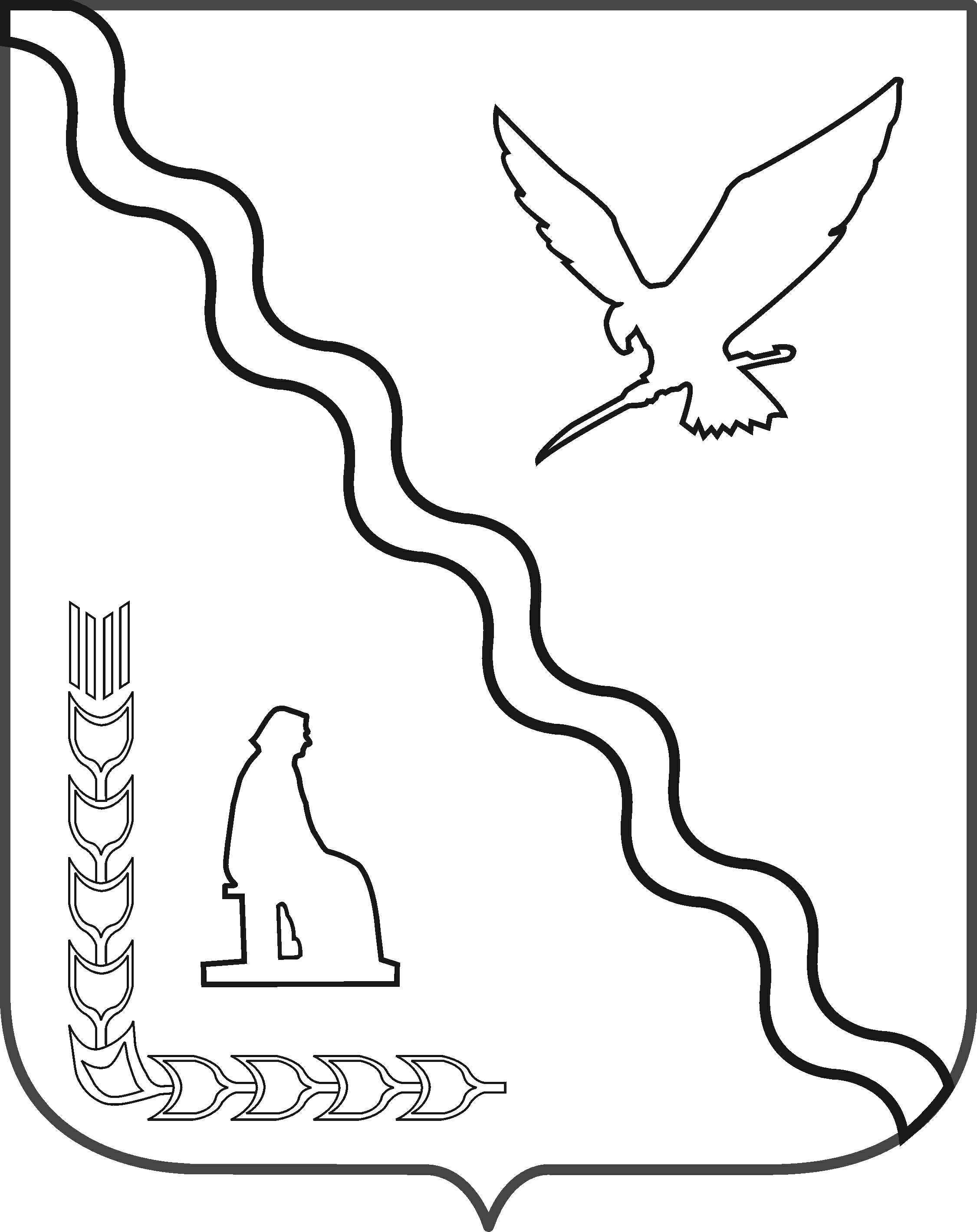 МУНИЦИПАЛЬНОЕ БЮДЖЕТНОЕ ОБЩЕОБРАЗОВАТЕЛЬНОЕ УЧРЕЖДЕНИЕ СРЕДНЯЯ ОБЩЕОБРАЗОВАТЕЛЬНАЯ ШКОЛА № 4 ИМЕНИ ГЕРОЯ СОВЕТСКОГО СОЮЗА ЖУКОВА ГЕОРГИЯ КОНСТАНТИНОВИЧАМУНИЦИПАЛЬНОГО ОБРАЗОВАНИЯ ТИМАШЕВСКИЙ  РАЙОНПРИКАЗОт 10.01.2022                                                                                                        № 1__город ТимашевскОб утверждении правил приёма в муниципальное бюджетное общеобразовательное учреждение среднюю общеобразовательную школу № 4 имени Героя Советского Союза Жукова Георгия Константиновича на обучение по образовательным программам начального общего, основного общего и среднего общего образования              На основании Конституции РФ, в соответствии с федеральным законом от 29 декабря 2012 года № 273-ФЗ «Об образовании в Российской Федерации», Приказом Министерства просвещения РФ от 2 сентября 2020 года № 458 «Об утверждении Порядка приёма на обучение по образовательным программам начального общего, основного общего и среднего общего образования», Приказом Министерства просвещения РФ от 8 октября 2021 года № 707 «О внесении изменений в приказ Министерства просвещения РФ от 2 сентября 2020 года № 458 «Об утверждении Порядка приёма на обучение по образовательным программам начального общего, основного общего и среднего общего образования»   п р и к а з ы в а ю:Утвердить прилагаемые правила приёма в МБОУ СОШ № 4 на обучение по образовательным программам начального общего, основного общего и среднего общего образования   (далее – правила) в новой редакции.   Коренчук Е.М., ответственной за сайт учреждения, разместить правила на официальном сайте школы.Признать утратившим силу приказ № 230 от 18 ноября 2020 года «Об утверждении правил приёма на обучение по образовательным программам начального общего, основного общего и среднего общего образования в МБОУ СОШ № 4».3. Контроль за выполнением данного приказа оставляю за собой.4.  Приказ вступает в силу со дня его подписания.Директор МБОУ СОШ № 4						       А.И. Колодий